ПРАВИТЕЛЬСТВО ТАМБОВСКОЙ ОБЛАСТИПОСТАНОВЛЕНИЕот 9 марта 2023 г. N 154ОБ УТВЕРЖДЕНИИ ПРАВИЛ ПРЕДОСТАВЛЕНИЯ СУБСИДИЙ ЗА СЧЕТСРЕДСТВ ФЕДЕРАЛЬНОГО БЮДЖЕТА И БЮДЖЕТА ТАМБОВСКОЙ ОБЛАСТИНЕКОММЕРЧЕСКИМ ОРГАНИЗАЦИЯМ НА РЕАЛИЗАЦИЮ ПРАКТИК ПОДДЕРЖКИДОБРОВОЛЬЧЕСТВА (ВОЛОНТЕРСТВА) ПО ИТОГАМ ПРОВЕДЕНИЯЕЖЕГОДНОГО ВСЕРОССИЙСКОГО КОНКУРСА ЛУЧШИХ РЕГИОНАЛЬНЫХПРАКТИК ПОДДЕРЖКИ И РАЗВИТИЯ ДОБРОВОЛЬЧЕСТВА (ВОЛОНТЕРСТВА)"РЕГИОН ДОБРЫХ ДЕЛ"В соответствии со статьей 78.1 Бюджетного кодекса Российской Федерации, постановлением Правительства Российской Федерации от 26.12.2017 N 1642 "Об утверждении государственной программы Российской Федерации "Развитие образования", постановлением администрации Тамбовской области от 28.10.2013 N 1206 "Об утверждении Государственной программы Тамбовской области "Развитие институтов гражданского общества" Правительство Тамбовской области постановляет:1. Утвердить Правила предоставления субсидий за счет средств федерального бюджета и бюджета Тамбовской области некоммерческим организациям на реализацию практик поддержки добровольчества (волонтерства) по итогам проведения ежегодного Всероссийского конкурса лучших региональных практик поддержки и развития добровольчества (волонтерства) "Регион добрых дел" согласно приложению.2. Опубликовать настоящее постановление на "Официальном интернет-портале правовой информации" (www.pravo.gov.ru) и на сайте сетевого издания "Тамбовская жизнь" (www.tamlife.ru).Глава Тамбовской областиМ.ЕгоровПриложениеУтвержденыпостановлениемПравительства Тамбовской областиот 09.03.2023 N 154ПРАВИЛАПРЕДОСТАВЛЕНИЯ СУБСИДИЙ ЗА СЧЕТ СРЕДСТВ ФЕДЕРАЛЬНОГО БЮДЖЕТАИ БЮДЖЕТА ТАМБОВСКОЙ ОБЛАСТИ НЕКОММЕРЧЕСКИМ ОРГАНИЗАЦИЯМНА РЕАЛИЗАЦИЮ ПРАКТИК ПОДДЕРЖКИ ДОБРОВОЛЬЧЕСТВА(ВОЛОНТЕРСТВА) ПО ИТОГАМ ПРОВЕДЕНИЯ ЕЖЕГОДНОГОВСЕРОССИЙСКОГО КОНКУРСА ЛУЧШИХ РЕГИОНАЛЬНЫХ ПРАКТИКПОДДЕРЖКИ И РАЗВИТИЯ ДОБРОВОЛЬЧЕСТВА (ВОЛОНТЕРСТВА) "РЕГИОНДОБРЫХ ДЕЛ" (ДАЛЕЕ - ПРАВИЛА)1. Общие положения о предоставлении субсидий1.1. Настоящие Правила разработаны во исполнение Правил предоставления и распределения субсидий из федерального бюджета бюджетам субъектов Российской Федерации и бюджету г. Байконура в целях софинансирования расходных обязательств субъектов Российской Федерации и г. Байконура, возникающих при реализации региональных проектов, обеспечивающих достижение целей, показателей и результатов федеральных проектов, входящих в состав национального проекта "Образование", федерального проекта "Профессионалитет", не входящего в состав национального проекта, в рамках государственной программы Российской Федерации "Развитие образования", утвержденных постановлением Правительства Российской Федерации от 26.12.2017 N 1642 "Об утверждении государственной программы Российской Федерации "Развитие образования", постановления администрации Тамбовской области от 28.10.2013 N 1206 "Об утверждении государственной программы Тамбовской области "Развитие институтов гражданского общества" (далее - Государственная программа) и устанавливают условия и порядок предоставления субсидий за счет средств федерального бюджета и бюджета Тамбовской области некоммерческим организациям на финансовое обеспечение реализации практик поддержки добровольчества (волонтерства) по итогам проведения ежегодного Всероссийского конкурса лучших региональных практик поддержки и развития добровольчества (волонтерства) "Регион добрых дел" в 2022 году (далее - субсидии).1.2. Субсидии предоставляются в целях реализации регионального проекта "Социальная активность" (Тамбовская область) в рамках Государственной программы и федерального проекта "Социальная активность" национального проекта "Образование" в рамках государственной программы Российской Федерации "Развитие образования" некоммерческим организациям на финансовое обеспечение реализации практик поддержки добровольчества (волонтерства) по итогам проведения ежегодного Всероссийского конкурса лучших региональных практик поддержки и развития добровольчества (волонтерства) "Регион добрых дел" в 2022 году.1.3. Субсидии предоставляются в пределах лимитов бюджетных ассигнований, выделенных на текущий финансовый год из средств федерального бюджета, предусмотренных соглашением с Федеральным агентством по делам молодежи, и средств бюджета Тамбовской области, в соответствии со сводной бюджетной росписью в пределах бюджетных ассигнований и лимитов бюджетных обязательств, утвержденных в установленном порядке на текущий финансовый год и плановый период на финансирование Государственной программы министерству туризма и молодежной политики Тамбовской области (далее - Министерство). Главным распорядителем средств бюджета Тамбовской области, предоставляемых в виде субсидий, является Министерство.1.4. Субсидии предоставляются следующей категории получателей - некоммерческим организациям, проекты по развитию добровольчества (волонтерства) которых были включены в заявку Тамбовской области на участие в конкурсе в соответствии с приказом Федерального агентства по делам молодежи от 28.03.2022 N 93 "О проведении Всероссийского конкурса лучших региональных практик поддержки волонтерства "Регион добрых дел" 2022 года", признанным победителями отбора в соответствии с настоящими Правилами, с которыми заключается соглашение о предоставлении субсидии (далее - Соглашение).1.5. Субсидии предоставляются Министерством по результатам отбора.Критерием отбора получателей для предоставления субсидии является соответствие их требованиям, предусмотренным пунктами 2.2, 2.3 настоящих Правил.Способом проведения отбора является запрос предложений, который осуществляется Министерством на основании предложений (заявок), направленных участниками отбора для участия в отборе, исходя из соответствия участника отбора категории и критериям отбора и очередности поступления предложений (заявок) на участие в отборе.1.6. Сведения о субсидии размещаются на едином портале бюджетной системы Российской Федерации в информационно-телекоммуникационной сети "Интернет" не позднее 15 рабочего дня, следующего за днем принятия закона о бюджете Тамбовской области (закона о внесении изменений в закон о бюджете Тамбовской области).2. Порядок проведения отбора2.1. Субсидии предоставляются по результатам отбора в виде запроса предложений, который осуществляется Министерством на основании предложений (заявок), направленных участниками отбора для участия в отборе, исходя из соответствия участника отбора категории и критериям отбора и очередности поступления предложений (заявок) на участие в отборе (далее - заявки).В целях проведения отбора Министерство не позднее чем за 3 календарных дня до даты начала подачи заявок на участие в отборе размещает на едином портале бюджетной системы Российской Федерации и на своем официальном сайте в информационно-телекоммуникационной сети "Интернет" (https://mtm.tmbreg.ru) объявление о проведении отбора с указанием:сроков проведения отбора;даты начала подачи или окончания приема заявок участников отбора, которая не может быть ранее 5 календарного дня, следующего за днем размещения объявления о проведении отбора;наименования, места нахождения, почтового адреса, адреса электронной почты Министерства;результатов предоставления субсидии в соответствии с пунктом 3.8 настоящих Правил;доменного имени и (или) сетевого адреса, и (или) указателей страниц сайта в информационно-телекоммуникационной сети "Интернет", на котором обеспечивается проведение отбора;требований к участникам отбора в соответствии с пунктами 2.2, 2.3 настоящих Правил и перечня документов, представляемых участниками отбора для подтверждения их соответствия указанным требованиям;порядка подачи заявок и требований, предъявляемых к их форме и содержанию, в соответствии с пунктами 2.6, 2.7 настоящих Правил;порядка отзыва заявок участников отбора и возврата заявок участников отбора, определяющего в том числе основания для возврата заявок участников отбора, порядка внесения изменений в заявки участников отбора;правил рассмотрения и оценки заявок участников отбора в соответствии с пунктом 2.8 настоящих Правил;порядка предоставления участникам отбора разъяснений положений объявления о проведении отбора, даты начала и окончания срока такого предоставления;срока, в течение которого победитель (победители) отбора должны подписать Соглашение;условий признания победителя (победителей) отбора уклонившимся от заключения Соглашения;даты размещения результатов отбора на едином портале бюджетной системы Российской Федерации, а также на официальном сайте Министерства в информационно-телекоммуникационной сети "Интернет", которая не может быть позднее 14 календарного дня, следующего за днем определения победителя отбора.2.2. Для участия в отборе на дату, не превышающую 30 календарных дней до даты подачи заявки, участник отбора должен соответствовать следующим требованиям:2.2.1. у участника отбора отсутствует неисполненная обязанность по уплате налогов, сборов, страховых взносов, пеней, штрафов, процентов, подлежащих уплате в соответствии с законодательством Российской Федерации о налогах и сборах;2.2.2. у участника отбора отсутствует просроченная задолженность по возврату в бюджет Тамбовской области субсидий, бюджетных инвестиций, предоставленных в том числе в соответствии с иными правовыми актами;2.2.3. участник отбора не находится в процессе реорганизации (за исключением реорганизации в форме присоединения к участнику отбора - юридическому лицу другого юридического лица), ликвидации, в отношении него не введена процедура банкротства, деятельность участника отбора не приостановлена в порядке, предусмотренном законодательством Российской Федерации;2.2.4. участник отбора не является иностранным юридическим лицом, в том числе местом регистрации которого является государство или территория, включенные в утверждаемый Министерством финансов Российской Федерации перечень государств и территорий, используемых для промежуточного (офшорного) владения активами в Российской Федерации (далее - офшорные компании), а также российским юридическим лицом, в уставном (складочном) капитале которых доля прямого или косвенного (через третьих лиц) участия офшорных компаний в совокупности превышает 25 процентов (если иное не предусмотрено законодательством Российской Федерации). При расчете доли участия офшорных компаний в капитале российских юридических лиц не учитывается прямое и (или) косвенное участие офшорных компаний в капитале публичных акционерных обществ (в том числе со статусом международной компании), акции которых обращаются на организованных торгах в Российской Федерации, а также косвенное участие таких офшорных компаний в капитале других российских юридических лиц, реализованное через участие в капитале указанных публичных акционерных обществ;2.2.5. участник отбора не получал средства из бюджета Тамбовской области на основании иных нормативных правовых актов Тамбовской области на цели, указанные в пункте 1.2 настоящих Правил.2.3. Для участия в отборе участник отбора должен также соответствовать следующему требованию:проект участника отбора по развитию добровольчества (волонтерства) был включен в заявку Тамбовской области на участие в конкурсе в соответствии с приказом Федерального агентства по делам молодежи от 28.03.2022 N 93 "О проведении Всероссийского конкурса лучших региональных практик поддержки волонтерства "Регион добрых дел" 2022 года".2.4. Министерство осуществляет проверку участника отбора на соответствие требованиям, указанным в пунктах 2.2, 2.3 настоящих Правил, в порядке, предусмотренном пунктом 2.8 настоящих Правил. Несоответствие участника отбора указанным требованиям является основанием для отклонения заявки участника отбора в соответствии с пунктом 2.10 настоящих Правил.2.5. Для подтверждения соответствия участника отбора требованиям, указанным в пунктах 2.2, 2.3 настоящих Правил, участник отбора представляет в Министерство следующие документы:2.5.1. справку Фонда пенсионного и социального страхования Российской Федерации о наличии (отсутствии) задолженности по уплате страховых взносов, выданную не ранее 30 календарных дней до даты подачи заявки;2.5.2. справку налогового органа об отсутствии (наличии) у участника отбора неисполненной обязанности по уплате налогов, сборов, пеней, штрафов, процентов, подлежащих уплате в соответствии с законодательством Российской Федерации о налогах и сборах, выданную не ранее 30 календарных дней до даты подачи заявки;2.5.3. документы, подтверждающие отсутствие у участника отбора просроченной задолженности по возврату в бюджет Тамбовской области субсидий, бюджетных инвестиций, предоставленных в том числе в соответствии с иными правовыми актами, выданные главными распорядителями бюджетных средств, осуществляющими предоставление субсидий, бюджетных инвестиций, не ранее 30 календарных дней до даты подачи заявки;2.5.4. выписку из Единого государственного реестра юридических лиц, выданную Федеральной налоговой службой Российской Федерации или полученную посредством использования сервисов официального интернет-ресурса Федеральной налоговой службы Российской Федерации не ранее 30 календарных дней до даты подачи заявки;2.5.5. документы, подтверждающие, что участник отбора не получал средства из бюджета Тамбовской области на основании иных нормативных правовых актов Тамбовской области на цели, указанные в пункте 1.2 настоящих Правил, выданные главными распорядителями бюджетных средств, осуществляющими предоставление бюджетных средств на указанные цели, не ранее 30 календарных дней до даты подачи заявки.2.6. Для участия в отборе одновременно с документами, указанными в пункте 2.5 настоящих Правил, участник отбора представляет следующие документы:2.6.1. заявку на участие в отборе, которая включает в том числе согласие на публикацию (размещение) в информационно-телекоммуникационной сети "Интернет" информации об участнике отбора, о подаваемой участником отбора заявке, иной информации об участнике отбора, связанной с отбором, по форме согласно приложению N 1 к настоящим Правилам. Заявка включает в себя, в том числе, смету проекта. Получатель включает в заявку (в смету проекта) приобретение только тех товаров (работ, услуг), которые были указаны им в составе заявки Тамбовской области в 2022 году при подаче ее на участие во Всероссийском конкурсе лучших региональных практик поддержки волонтерства "Регион добрых дел";2.6.2. доверенность на представление интересов участника отбора, оформленную в соответствии с требованиями действующего законодательства (в случае если с заявкой обращается представитель участника отбора).2.7. Представляемые в Министерство документы должны быть оформлены в соответствии с требованиями законодательства. Не допускается представление документов, на которых отсутствует подпись уполномоченного лица, оттиск печати, имеются опечатки, подчистки, исправления, ошибки в расчетах, а также, если текст документов не поддается прочтению или представленные документы содержат противоречивые сведения.Документы могут быть поданы участником отбора на бумажном носителе непосредственно в Министерство или почтовым отправлением.На основании письменного заявления участник отбора вправе отозвать поданную им заявку до принятия Министерством решения о предоставлении субсидии (об отказе в предоставлении субсидии).2.8. Министерство регистрирует заявку участника отбора в день ее поступления в журнале регистрации заявок, который нумеруется, прошнуровывается и скрепляется печатью Министерства.Представленная участником отбора заявка с приложенными к ней документами рассматриваются Министерством на предмет их соответствия установленным в объявлении о проведении отбора требованиям в течение 10 рабочих дней со дня регистрации.Участник отбора вправе представить по собственной инициативе документы, указанные в подпунктах 2.5.1 - 2.5.5 настоящих Правил.В случае если участник отбора не представил по собственной инициативе документ, указанный в подпункте 2.5.1 настоящих Правил, Министерство в течение 3 рабочих дней с даты подачи заявки запрашивает, в том числе в электронном виде посредством направления межведомственного запроса в Фонд пенсионного и социального страхования Российской Федерации по состоянию на дату подачи заявки справку о наличии (отсутствии) задолженности по уплате страховых взносов.В случае если участник отбора не представил по собственной инициативе документы, указанные в подпунктах 2.5.2, 2.5.4 настоящих Правил, Министерство в течение 3 рабочих дней с даты подачи заявки запрашивает, в том числе в электронном виде посредством направления межведомственного запроса или использования сервисов официального интернет-ресурса Федеральной налоговой службы Российской Федерации, по состоянию на дату подачи заявки следующие документы:справку об отсутствии (наличии) у участника отбора неисполненной обязанности по уплате налогов, сборов, страховых взносов, пеней, штрафов, процентов, подлежащих уплате в соответствии с законодательством Российской Федерации о налогах и сборах;выписку из Единого государственного реестра юридических лиц.В случае если участник отбора не представил по собственной инициативе документы, указанные в подпунктах 2.5.3, 2.5.5 настоящих Правил, Министерство в течение 3 рабочих дней с даты подачи заявки запрашивает у органов исполнительной власти области, являющихся главными распорядителями бюджетных средств, по состоянию на дату подачи заявки информацию об отсутствии у участника отбора просроченной задолженности по возврату в бюджет Тамбовской области субсидий, бюджетных инвестиций, предоставленных в том числе в соответствии с иными правовыми актами, и неполучении участником отбора средств бюджета области на основании иных нормативных правовых актов Тамбовской области на цели, установленные настоящими Правилами. Главные распорядители бюджетных средств направляют в Министерство ответ на запрос в течение 2 рабочих дней со дня его получения.Министерство осуществляет проверку участника отбора на соответствие требованиям, указанным в пунктах 2.2, 2.3 настоящих Правил, исходя из представленных участником отбора и (или) запрошенных Министерством документов, а также в рамках реализации бюджетного полномочия главного распорядителя бюджетных средств по обеспечению соблюдения участником отбора порядка и условий предоставления субсидий, в течение 10 рабочих дней со дня регистрации заявки.Заявка участника отбора отклоняется Министерством не позднее 2 рабочих дней со дня окончания сроков, указанных в абзаце девятом настоящего пункта, при наличии хотя бы одного из оснований, предусмотренных пунктом 2.10 настоящих Правил. В отношении заявок участников отбора, которые не были отклонены, Министерство принимает решение о предоставлении субсидии (отказе в предоставлении субсидии) в соответствии с пунктом 3.2 настоящих Правил.2.9. Информация о результатах рассмотрения заявок участников отбора размещается на едином портале бюджетной системы Российской Федерации, а также на официальном сайте Министерства в информационно-телекоммуникационной сети "Интернет" в срок, не превышающий 10 рабочих дней со дня принятия решения о предоставлении субсидии (об отказе в предоставлении субсидии).Информация о результатах рассмотрения заявок включает следующие сведения:дату, время и место проведения рассмотрения заявок;информацию об участниках отбора, заявки которых были рассмотрены;информацию об участниках отбора, заявки которых были отклонены, с указанием причин их отклонения, в том числе положений объявления о проведении отбора, которым не соответствуют такие заявки;наименование получателя (получателей) субсидии, с которым заключается соглашение, и размер предоставляемой ему субсидии.2.10. Основаниями для отклонения заявки на стадии рассмотрения и оценки заявок являются:2.10.1. несоответствие участника отбора требованиям, предусмотренным пунктами 2.2, 2.3 настоящих Правил;2.10.2. несоответствие представленных участником отбора заявок и документов требованиям к заявкам участников отбора, установленным в объявлении о проведении отбора;2.10.3. недостоверность предоставленной участником отбора информации, в том числе информации о месте нахождения и адресе юридического лица;2.10.4. подача участником отбора заявки после даты и (или) времени, определенных для подачи заявки;2.10.5. несоответствие представленных участником отбора документов требованиям, определенным пунктами 2.5 - 2.7 настоящих Правил, или непредставление (представление не в полном объеме) указанных в настоящих Правилах документов (за исключением документов, указанных в пункте 2.5 настоящих Правил).2.11. В случае устранения обстоятельств, послуживших основанием для отклонения заявки, участник отбора вправе повторно подать в Министерство заявку на участие в отборе.Представление и рассмотрение повторной заявки осуществляется в порядке, предусмотренном для представления и рассмотрения заявки, поданной впервые.3. Условия и порядок предоставления субсидий3.1. Для предоставления субсидии на дату, не превышающую 30 календарных дней до даты подачи документов на отбор, получатель должен соответствовать требованиям, указанным в пунктах 2.2, 2.3 настоящих Правил.3.2. Министерство рассматривает представленные получателем в соответствии с пунктами 2.5, 2.6 настоящих Правил документы не позднее 2 рабочих дней со дня окончания срока, указанного в абзаце девятом пункта 2.8 настоящих Правил.По результатам рассмотрения не позднее 2 рабочих дней со дня окончания срока, указанного в абзаце первом настоящего пункта, Министерство принимает решение о предоставлении субсидии или об отказе в предоставлении субсидии и совершает одно из следующих действий:уведомляет участника отбора о принятом решении о предоставлении субсидии любым доступным способом, а также посредством размещения соответствующего приказа Министерства на официальном сайте Министерства в информационно-телекоммуникационной сети "Интернет" и проекта Соглашения в государственной интегрированной информационной системе управления общественными финансами "Электронный бюджет";направляет участнику отбора письменное уведомление об отказе в предоставлении субсидии с указанием причин отказа, о чем делается соответствующая запись в журнале регистрации отказов (при наличии оснований, предусмотренных пунктом 3.3 настоящих Правил).3.3. Основаниями для отказа в предоставлении субсидии являются:3.3.1. несоответствие получателя требованиям, предусмотренным пунктами 2.2, 2.3 настоящих Правил;3.3.2. несоответствие представленных получателем документов требованиям, определенным пунктами 2.5 - 2.7 настоящих Правил, или непредставление (представление не в полном объеме) указанных в настоящих Правилах документов (за исключением документов, указанных в пункте 2.5 настоящих Правил);3.3.3. установление факта недостоверности представленной получателем информации.3.4. Размер субсидии (S) определяется по формуле:S = Ri, при условии, что 300000 рублей <= Ri <= 1000000 рублей,где Ri - размер субсидии, указанный в заявке.3.5. При наличии оснований для возврата субсидии, предусмотренных пунктами 3.14, 3.15, 5.2, 5.3 настоящих Правил, в сроки, установленные указанными пунктами, Министерство направляет получателю требование о возврате субсидии в бюджет Тамбовской области, которое подлежит исполнению в течение 30 календарных дней со дня получения требования. При невозврате субсидии в указанный срок Министерство принимает меры по взысканию подлежащей возврату суммы субсидии в бюджет Тамбовской области в судебном порядке в сроки, предусмотренные Гражданским кодексом Российской Федерации.3.6. С получателями, прошедшими отбор в соответствии с разделом 2 настоящих Правил, в отношении которых Министерством принято решение о предоставлении субсидии в соответствии с пунктом 3.2 настоящих Правил, Министерство заключает Соглашение не позднее 10 рабочих дней после принятия решения о предоставлении субсидии.Соглашение и дополнительные соглашения к Соглашению, предусматривающие внесение в него изменений и его расторжение, заключаются по форме, установленной Министерством финансов Российской Федерации, в государственной интегрированной информационной системе управления общественными финансами "Электронный бюджет".Участник отбора, не подписавший Соглашение в государственной интегрированной информационной системе управления общественными финансами "Электронный бюджет" в течение срока, указанного в абзаце первом настоящего пункта, считается уклонившимся от заключения Соглашения, субсидия ему не предоставляется.В Соглашение включается условие о том, что в случае уменьшения Министерству ранее доведенных лимитов бюджетных обязательств на цели, указанные в пункте 1.2 настоящих Правил, приводящего к невозможности предоставления субсидии в размере, указанном в Соглашении, Министерство осуществляет с получателем согласование новых условий Соглашения или расторгает Соглашение при недостижении согласия по новым условиям.3.7. Дополнительное соглашение к Соглашению заключается в случаях, предусмотренных типовой формой дополнительного соглашения, установленной Министерством финансов Российской Федерации. Заинтересованная сторона направляет другой стороне письменное обращение с обоснованием необходимости внесения изменений, которое подлежит рассмотрению получившей обращение стороной в течение 3 рабочих дней с даты получения.В случае согласия с предложенными изменениями получившая обращение сторона уведомляет об этом другую сторону любым доступным способом не позднее 4 рабочего дня, следующего за днем получения обращения о внесении изменений в Соглашение. Министерство в течение 3 рабочих дней с даты получения уведомления соответствующей стороной формирует и размещает в государственной интегрированной информационной системе управления общественными финансами "Электронный бюджет" проект дополнительного соглашения, который подлежит подписанию получателем в течение 3 рабочих дней с даты размещения.В случае несогласия с предложенными изменениями получившая обращение сторона направляет другой стороне мотивированный отказ не позднее 4 рабочего дня, следующего за днем получения обращения о внесении изменений в Соглашение.В случае недостижения согласия по условиям дополнительного соглашения вопрос о его заключении определяется в судебном порядке.3.8. Планируемым результатом предоставления субсидии является численность граждан, вовлеченных в волонтерскую деятельность (человек).Конкретное значение результата и точная дата завершения устанавливаются Министерством в Соглашении.3.9. Министерство осуществляет перечисление субсидии получателю в срок, не превышающий 15 рабочих дней со дня принятия решения о предоставлении субсидии. Министерство формирует заявки бюджетополучателя и представляет их в министерство финансов Тамбовской области.Министерство финансов Тамбовской области формирует и представляет расходные расписания для доведения бюджетных данных Министерству в Управление Федерального казначейства по Тамбовской области.3.10. Субсидии перечисляются на расчетные или корреспондентские счета, открытые получателю в учреждениях Центрального банка Российской Федерации или кредитных организациях.3.11. Направления расходов, источником финансового обеспечения которых является субсидия, указаны в приложении N 2 к настоящим Правилам.За счет средств субсидии не допускается осуществление следующих расходов:расходов, не связанных с реализацией проекта;расходов на приобретение и аренду недвижимого имущества (включая земельные участки), за исключением арендной платы за пользование помещениями для проведения мероприятий проекта;расходов на содержание арендуемых помещений, включая освещение, отопление, водоснабжение, электроснабжение, канализацию и оплату других эксплуатационных и коммунальных услуг (уборки, вывоза твердых бытовых отходов и иных), за исключением арендных платежей за помещения и оборудование, арендуемые для подготовки и (или) проведения мероприятий проекта, а также сопутствующие расходы (включая страхование, приобретение топлива, воды, энергии всех видов, перевозку, сборку и демонтаж оборудования);расходов на капитальное строительство новых зданий;расходов на осуществление капитального ремонта уже имеющихся зданий и помещений;расходов на приобретение транспортных средств;расходов на погашение задолженности получателя субсидии;расходов на уплату штрафов, пеней;расходов на оплату труда сотрудников государственных и муниципальных органов власти, а также организаций, оплата труда которых определена выполняемым государственным заданием;командировочных расходов сотрудников получателя субсидии;представительских расходов;покрытие транспортных расходов для участников до места проведения федеральных и окружных мероприятий, посвященных развитию добровольческой (волонтерской) деятельности, и в обратном направлении;расходов на предоставление премий, благотворительные пожертвования в денежной форме;расходов на приобретение призов, подарков стоимостью более 4000 (четырех тысяч) рублей;оплата организационных взносов за участие в различных мероприятиях;расходов на приобретение продуктов питания с целью их раздачи в виде материальной (благотворительной) помощи;непредвиденных расходов, а также недетализированных "прочих расходов";финансирование текущей деятельности отдельных организаций;оплата расходов, связанных с проведением ежегодных региональных мероприятий, за исключением случаев расширения (масштабирования) данных мероприятий, проводимых в целях наибольшего вовлечения граждан в добровольческую (волонтерскую) деятельность.3.12. Получателем субсидии, а также иными юридическими лицами, получающими средства на основании договоров, заключенных с получателем субсидии, за счет средств субсидии не может быть приобретена иностранная валюта, за исключением операций, осуществляемых в соответствии с валютным законодательством Российской Федерации при закупке (поставке) высокотехнологичного импортного оборудования, сырья и комплектующих изделий, а также иных операций, связанных с достижением целей предоставления гранта, определенных пунктом 1.2 настоящих Правил.3.13. Получатель субсидии, а также лица, получающие средства субсидии на основании договоров, заключенных с получателем субсидии (за исключением государственных (муниципальных) унитарных предприятий, хозяйственных товариществ и обществ с участием публично-правовых образований в их уставных (складочных) капиталах, а также коммерческих организаций с участием таких товариществ и обществ в их уставных (складочных) капиталах), дают согласие на осуществление в отношении их проверки Министерством соблюдения порядка и условий предоставления субсидии, в том числе в части достижения результатов предоставления субсидии, а также проверки органами государственного финансового контроля соблюдения получателем субсидии порядка и условий предоставления субсидии в соответствии со статьями 268.1 и 269.2 Бюджетного кодекса Российской Федерации, и на включение таких положений в Соглашение.3.14. Средства субсидии должны быть израсходованы получателем до 15 декабря года получения субсидии, на приобретение товаров (работ, услуг), указанных в заявке (в разделе "Смета проекта"). В случае неиспользования субсидии до 15 декабря года получения субсидии часть субсидии, не использованная в указанный срок, подлежит возврату в течение 10 календарных дней. При невозврате субсидий в указанный срок Министерство принимает меры по взысканию подлежащих возврату субсидий в бюджет Тамбовской области в судебном порядке в сроки, предусмотренные Гражданским кодексом Российской Федерации.3.15. Имущество, приобретаемое за счет средств субсидии, должно быть приобретено в соответствии со сметой проекта, указанной в заявке.Допускается приобретение товара, оплата услуг либо выполненных работ по цене:ниже, предусмотренной в заявке (в разделе "Смета проекта"), при этом сэкономленные средства подлежат направлению на иные товары (работы, услуги), предусмотренные сметой проекта, в том числе на увеличение их количества;выше, предусмотренной в заявке (в разделе "Смета проекта"), при этом в недостающей части финансирование приобретения товаров (работ, услуг) осуществляется получателем субсидии за счет собственных, в том числе заемных, средств, либо за счет экономии, образовавшейся при приобретении иных товаров (работ, услуг), предусмотренных сметой проекта.Субсидия или часть субсидии, использованная не по целевому назначению, подлежит возврату в течение 10 календарных дней со дня выявления нецелевого использования. При невозврате субсидий в указанный срок Министерство принимает меры по взысканию подлежащих возврату субсидий в бюджет Тамбовской области в судебном порядке в сроки, предусмотренные Гражданским кодексом Российской Федерации.3.16. Получатель субсидии обязан выполнить все мероприятия, указанные в заявке (в разделе "План мероприятий по реализации проекта поддержки добровольчества (волонтерства)), в период с 01 января по 15 декабря года получения субсидии.4. Требования к отчетности4.1. Получатели представляют в Министерство отчет о достижении значения результата предоставления субсидии и об осуществлении расходов, источником финансового обеспечения которых является субсидия, по формам, определенным типовой формой Соглашения, установленной Министерством финансов Российской Федерации, ежеквартально, не позднее 28 числа месяца, следующего за отчетным кварталом.4.2. Министерство вправе устанавливать в Соглашении сроки и формы представления получателем дополнительной отчетности.5. Требования об осуществлении контроля (мониторинга)за соблюдением условий и порядка предоставления субсидий иответственности за их нарушение5.1. Министерство осуществляет проверку соблюдения получателем субсидии порядка и условий предоставления субсидии, в том числе в части достижения результатов предоставления субсидии.Орган государственного финансового контроля осуществляет проверку получателя субсидии в соответствии со статьями 268.1 и 269.2 Бюджетного кодекса Российской Федерации.В отношении получателя субсидии проводится мониторинг достижения результата предоставления субсидии исходя из достижения значения результата предоставления субсидии, определенного Соглашением, и событий, отражающих факт завершения соответствующего мероприятия по получению результата предоставления субсидии (контрольная точка), в порядке и по формам, которые установлены Министерством финансов Российской Федерации.5.2. В случае установления Министерством или получения от органа государственного финансового контроля информации о факте(ах) нарушения получателем и (или) иными лицами, получившими средства субсидии на основании договоров, заключенных с получателем субсидии, порядка и условий предоставления субсидии, предусмотренных настоящими Правилами и Соглашением, Министерство в течение 30 рабочих дней с даты выявления такого нарушения (с даты получения информации о факте(ах) нарушения от органа государственного финансового контроля) направляет получателю и (или) иным лицам, получившим средства субсидии на основании договоров, заключенных с получателем субсидии, требование о возврате субсидии в бюджет Тамбовской области. Субсидии подлежат возврату получателем и (или) иными лицами, получившими средства субсидии на основании договоров, заключенных с получателем субсидии, в течение 30 календарных дней со дня получения требования. При невозврате субсидий в указанный срок Министерство принимает меры по взысканию подлежащих возврату субсидий в бюджет Тамбовской области в судебном порядке в сроки, предусмотренные Гражданским кодексом Российской Федерации.5.3. В случае если получателем не достигнуто установленное значение результата предоставления субсидии, предусмотренное Соглашением, получатель осуществляет возврат субсидии, размер возврата (Vвозврата) определяется по формуле:Vвозврата = (1 - T / S) x Vсубсидии x 0,01,где:T - фактически достигнутое значение результата на отчетную дату;S - плановое значение результата, установленное Соглашением;Vсубсидии - размер субсидии, предоставленной получателю.Оценка достижения получателем значения результата предоставления субсидии осуществляется Министерством в порядке и сроки, установленные приказом Министерства.В течение 10 рабочих дней со дня принятия Министерством решения о применении к получателю мер ответственности, предусмотренных настоящим пунктом, Министерство направляет получателю требование о возврате субсидии в бюджет Тамбовской области за недостижение результата предоставления субсидии, которое подлежит исполнению в течение 30 календарных дней со дня получения требования в сроки, предусмотренные Гражданским кодексом Российской Федерации.При невозврате субсидии в указанный срок Министерство принимает меры по взысканию денежных средств в бюджет Тамбовской области в судебном порядке.Приложение N 1к Правилам предоставления субсидий за счетсредств федерального бюджета и бюджетаТамбовской области некоммерческим организациямна реализацию практик поддержки добровольчества(волонтерства) по итогам проведения ежегодногоВсероссийского конкурса лучших региональныхпрактик поддержки и развития добровольчества(волонтерства) "Регион добрых дел"                                                                      Форма                                        В министерство туризма и молодежной                                                политики Тамбовской области                                  ЗАЯВКА   на участие в отборе на предоставление субсидии на реализацию практики поддержки добровольчества (волонтерства) по итогам проведения ежегодногоВсероссийского конкурса лучших региональных практик поддержки волонтерства                            "Регион добрых дел"    Прошу допустить _______________________________________________________                                (наименование участника отбора)    к участию в отборе на предоставление субсидии на финансовое обеспечениереализации  практики  поддержки  добровольчества  (волонтерства)  по итогампроведения  ежегодного  Всероссийского конкурса лучших региональных практикподдержки и развития добровольчества (волонтерства) "Регион добрых дел".                       1. Общая информация о проекте                     2. Информация об участнике отбора       3. Описание проекта поддержки добровольчества (волонтерства)    4. План мероприятий по реализации проекта поддержки добровольчества                            (волонтерства) <1>                           5. Смета проекта <2>    Настоящей    заявкой    участник    отбора   подтверждает   подлинностьпредоставляемых  для  получения  субсидии документов, а также дает согласиена:    публикацию   (размещение)   в  информационно-телекоммуникационной  сети"Интернет"  информации  об  участнике  отбора,  о  настоящей  заявке и инойинформации, связанной с отбором;    осуществление  министерством  туризма  и молодежной политики Тамбовскойобласти   и   органами   государственного   финансового  контроля  проверкисоблюдения целей, условий и порядка предоставления субсидии.Руководитель участника отбора    ___________  ___________________________                                   (подпись)       (расшифровка подписи)"____" ______________ 20__ г.М.П. (при наличии)    --------------------------------    <1>  Участник  отбора  вправе  включить в заявку только те мероприятия,которые были указаны им в составе заявки Тамбовской области в 2022 году приподаче  ее на участие во Всероссийском конкурсе лучших региональных практикподдержки  волонтерства  "Регион  добрых дел" (сроки проведения мероприятиймогут быть скорректированы с учетом сроков получения субсидии).    <2>  Участник  отбора  вправе включить в заявку приобретение только техтоваров (работ, услуг), которые были указаны им в составе заявки Тамбовскойобласти  в  2022  году  при  подаче ее на участие во Всероссийском конкурселучших региональных практик поддержки волонтерства "Регион добрых дел".Приложение N 2к Правилам предоставления субсидий за счетсредств федерального бюджета и бюджетаТамбовской области некоммерческим организациямна реализацию практик поддержки добровольчества(волонтерства) по итогам проведения ежегодногоВсероссийского конкурса лучших региональныхпрактик поддержки и развития добровольчества(волонтерства) "Регион добрых дел"НАПРАВЛЕНИЯРАСХОДОВ, ИСТОЧНИКОМ ФИНАНСОВОГО ОБЕСПЕЧЕНИЯКОТОРЫХ ЯВЛЯЕТСЯ СУБСИДИЯ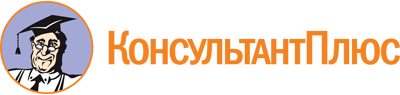 Постановление Правительства Тамбовской области от 09.03.2023 N 154
"Об утверждении Правил предоставления субсидий за счет средств федерального бюджета и бюджета Тамбовской области некоммерческим организациям на реализацию практик поддержки добровольчества (волонтерства) по итогам проведения ежегодного Всероссийского конкурса лучших региональных практик поддержки и развития добровольчества (волонтерства) "Регион добрых дел"Документ предоставлен КонсультантПлюс

www.consultant.ru

Дата сохранения: 12.06.2023
 1.Наименование проекта2.Ф.И.О. и должность руководителя проекта3.Телефон руководителя проекта (с указанием кода города)4.Мобильный телефон руководителя проекта5.Электронный адрес руководителя проекта6.Направление проекта (школьное добровольчество (волонтерство), студенческое добровольчество (волонтерство), добровольчество (волонтерство) трудоспособного населения, "серебряное" добровольчество (волонтерство))7.География реализации проекта8.Сроки реализации проекта9.Объем субсидии, запрашиваемый на реализацию проекта, рублей (указать значение до двух знаков после запятой)1.Наименование участника отбора2.ИНН/КПП3.Юридический адрес4.Фактический адрес5.Телефон (с указанием кода города)6.Электронный адрес7.Адрес сайта8.Банковские реквизиты:8.1.Расчетный счет8.2.Банк получателя8.3.Корреспондентский счет8.4.БИК1.Краткое описание проекта2.Основная цель и задачи проекта3.Описание проблемы, на решение которой направлен проект, обоснование актуальности и социальной значимость проекта и предлагаемых решений4.Основная целевая группа и ее количественный состав (на кого направлен проект, сколько человек)5.Численность граждан, которых планируется вовлечь в волонтерскую деятельность в результате реализации проекта, по состоянию на 31 декабря текущего годаN п/пНаименование мероприятияМесто проведения мероприятия (наименование населенного пункта или полный адрес при наличии)Сроки проведения мероприятияСроки проведения мероприятияОрганизаторы и партнеры мероприятияОжидаемые результаты мероприятияN п/пНаименование мероприятияМесто проведения мероприятия (наименование населенного пункта или полный адрес при наличии)началоокончаниеОрганизаторы и партнеры мероприятияОжидаемые результаты мероприятия12345671.2....N п/пНаименованиеКоличество единицСтоимость единицы, рублейПотребность в субсидии, рублейОКПД21234561.Материально-техническое обеспечениеМатериально-техническое обеспечениеМатериально-техническое обеспечениеМатериально-техническое обеспечениеМатериально-техническое обеспечение1.1....Всего по разделу:Всего по разделу:Всего по разделу:Всего по разделу:Х2.Административные расходыАдминистративные расходыАдминистративные расходыАдминистративные расходыАдминистративные расходы2.1....Всего по разделу:Всего по разделу:Всего по разделу:Х3.Организация и проведение мероприятийОрганизация и проведение мероприятийОрганизация и проведение мероприятийОрганизация и проведение мероприятийОрганизация и проведение мероприятий3.1....Всего по разделу:Всего по разделу:Всего по разделу:Всего по разделу:Х4.Организация и проведение образовательных программОрганизация и проведение образовательных программОрганизация и проведение образовательных программОрганизация и проведение образовательных программОрганизация и проведение образовательных программ4.1....Всего по разделу:Всего по разделу:Всего по разделу:Всего по разделу:Х5.ИноеИноеИноеИноеИное5.1....Всего по разделу:Всего по разделу:Всего по разделу:Всего по разделу:Всего по проекту:Всего по проекту:Всего по проекту:Всего по проекту:ХN п/пНаименование товаров (работ, услуг)код по ОКПД21231.Принтеры26.20.16.1202.Услуги в области печатания издательской продукции прочие58.19.13.Микрофоны и подставки для них26.40.41.0004.Футляры для музыкальных инструментов, футляры для очков, биноклей, фотоаппаратов, ружей, кобура и аналогичные чехлы из натуральной кожи, сочетаний кожи, листов пластмассы, текстильных материалов, вулканизированных волокон или картона15.12.12.1935.Части и принадлежности звукового и видеооборудования26.40.51.0006.Части и принадлежности прочих музыкальных инструментов32.20.20.1907.Аппаратура для воспроизведения звука прочая26.40.31.1908.Бумага для печати17.12.14.1109.Стеллажи, стойки, вешалки металлические31.09.11.12010.Куклы из ткани, меха, ваты, кожи и ее заменителей, нетканых материалов без механизмов32.40.11.13111.Провода и шнуры осветительные27.32.13.13312.Установки генераторные с карбюраторными двигателями27.11.32.11013.Провода и кабели электронные и электрические прочие27.32.114.Аппаратура записи и воспроизведения изображения прочая26.40.33.19015.Мониторы, подключаемые к компьютеру26.20.17.11016.Видеокамеры26.40.33.11017.Услуги разнообразные прочие, не включенные в другие группировки96.09.1918.Модели, макеты и аналогичные изделия демонстрационные прочие32.99.53.19019.Изделия различные прочие, не включенные в другие группировки32.99.59.00020.Футболки трикотажные или вязаные14.14.30.11021.Ставни, жалюзи и аналогичные изделия и их комплектующие (запасные части) пластмассовые22.23.14.13022.Пуфы13.92.24.13023.Шкафы для одежды деревянные31.01.12.13124.Услуги по предоставлению временного жилья для посетителей с обеспечением ежедневной уборки номера (за исключением услуг по предоставлению помещений по договорам краткосрочного найма)55.10.10.00025.Услуги в области фото- и видеосъемки событий74.20.23.00026.Услуги по печатанию торгово-рекламных каталогов, проспектов, плакатов и прочей печатной рекламной продукции18.12.12.00027.Услуги печатные прочие, не включенные в другие группировки18.12.19.19028.Услуги по дополнительному профессиональному образованию прочие85.42.1929.Услуги по перевозке пассажиров сухопутным транспортом прочие, не включенные в другие группировки49.39.39.00030.Ручки и маркеры с наконечником из фетра и прочих пористых материалов32.99.12.12031.Бумага клейкая или гуммированная17.23.11.15032.Плиты, листы, пленка, лента и прочие плоские полимерные самоклеящиеся формы в рулонах шириной не более 20 см22.29.21.00033.Услуги в области бухгалтерского учета69.20.234.Сумки дорожные, сумочки для косметики, рюкзаки и сумки спортивные из натуральной кожи, сочетаний кожи, листов пластмассы, текстильных материалов, вулканизированных волокон или картона15.12.12.19235.Услуги по печатанию этикеток и ярлыков18.12.15.00036.Услуги по специализированному дизайну прочие74.10.19.00037.Джемперы трикотажные или вязаные14.39.10.11038.Жилеты трикотажные или вязаные14.39.10.14039.Мешки и сумки бумажные17.21.12.00040.Ярлыки и этикетки из бумаги17.29.11.11041.Посуда столовая и кухонная из керамики, кроме фарфоровой23.41.12.11042.Уборы головные трикотажные или вязаные14.19.42.16043.Авторучки шариковые32.99.13.12244.Блокноты, записные книжки и книги для записей17.23.13.19145.Услуги по профессиональному обучению прочие85.42.19.90046.Услуги по поставке продукции общественного питания и обслуживанию торжественных мероприятий прочие56.21.19.00047.Мебель для сидения, преимущественно с металлическим каркасом31.01.11.15048.Фотокамеры с моментальным получением готового снимка26.70.14.11049.Продукция издательская печатная прочая, не включенная в другие группировки58.19.19.19050.Бумага прочая, используемая для письма или печати или прочих графических целей, тисненая, гофрированная или перфорированная17.23.14.11051.Приборы электронагревательные бытовые прочие, не включенные в другие группировки27.51.24.19052.Стеллажи офисные деревянные31.01.12.14053.Столы письменные деревянные для офисов, административных помещений31.01.12.11054.Приборы, аппаратура и устройства учебные демонстрационные32.99.53.13055.Экраны проекционные26.70.17.15056.Проекторы, подключаемые к компьютеру26.20.17.12057.Устройства периферийные с двумя или более функциями: печать данных, копирование, сканирование, прием и передача факсимильных сообщений26.20.18.00058.Компьютеры портативные массой не более 10 кг, такие как ноутбуки, планшетные компьютеры, карманные компьютеры, в том числе совмещающие функции мобильного телефонного аппарата26.20.11.110